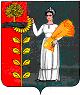 АДМИНИСТРАЦИЯ СЕЛЬСКОГО ПОСЕЛЕНИЯ ПЕТРОВСКИЙ СЕЛЬСОВЕТ ДОБРИНСКОГО МУНИЦИПАЛЬНОГО РАЙОНА ЛИПЕЦКОЙ ОБЛАСТИ                                                   РОССИЙСКОЙ ФЕДЕРАЦИИ  ПОСТАНОВЛЕНИЕ06.06.2017г.                                      п.свх.Петровский                          № 59О Порядке установления, в случае повышения пожарной  опасности,  особого противопожарного   режима в местах летнего отдыха детей    на территории сельского поселения Петровский сельсовет    В соответствии с п. 9 ст. 14 Федерального закона от 05.10.2003 года    № 131 ФЗ «Об общих принципах организации местного самоуправления в Российской Федерации» и в целях недопущения пожаров в местах летнего  отдыха детей, администрация сельского поселения Петровский сельсоветПОСТАНОВЛЯЕТ:         1. Принять Порядке  установления, в случае повышения пожарной  опасности, особого противопожарного   режима в местах летнего отдыха детей,  на территории сельского поселения Петровский сельсовет (прилагается).	2. Рекомендовать директору МБОУ СОШ п.Петровский Исаевой Е.А.,  в котором организуется летний отдых детей:         2.1. Ежегодно, перед началом действия летнего лагеря отдыха, разработать  и согласовать с отделением надзорной деятельности по Добринскому району УНДиПР ГУ МЧС России по Липецкой области планы мероприятий по недопущению пожаров  в период  проведения  летнего отдыха детей.         2.2. Перед началом  каждой смены  проводить с обслуживающим персоналом инструктажи по мерам пожарной безопасности и действиям на случай  пожара         2.3. Проводить инструктажи по мерам пожарной безопасности и действиям на случай пожара с каждым ребенком, поступающим в лагерь отдыха.        2.4. Не реже одного раза в смену проводить практические тренировки по  отработке планов эвакуации на случай пожара.        3. В случае повышения пожарной опасности на территории сельского поселения Петровский сельсовет   вводится особый противопожарный  режим.  При этом:   - руководителями учреждений разрабатывается План дополнительных мероприятий по обеспечению пожарной безопасности;   - запрещается разжигание  костров, применение открытого огня на территории  учреждения;   - проводятся  дополнительные инструктажи по соблюдению правил пожарной безопасности с обслуживающим  персоналом и отдыхающими.	 4.  Настоящее  постановление    подлежит     обнародованию    и размещению на официальном сайте сельского поселения Петровский сельсовет Добринского муниципального района в информационно-телекоммуникационной сети «Интернет».        5. Контроль выполнения данного постановления оставляю за собой. 